一、重置学生密码1）登陆系统，点击系统管理，如下图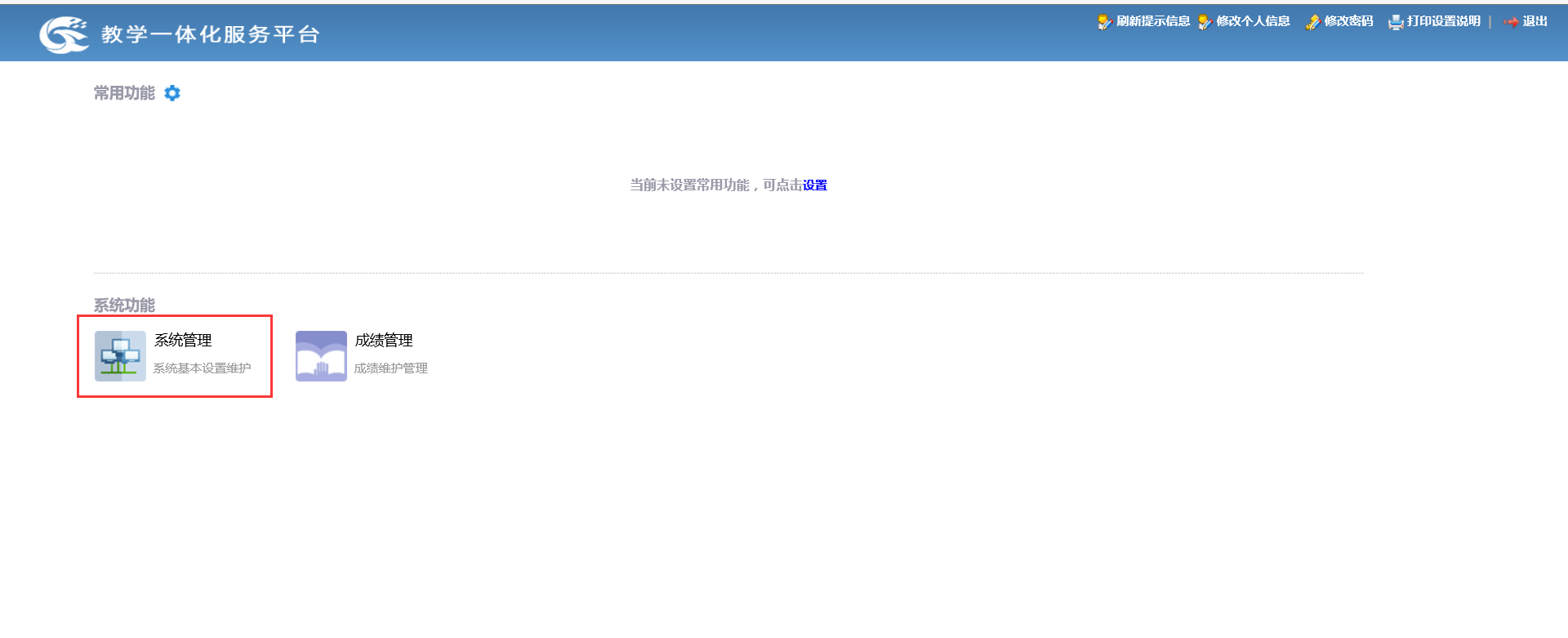 2）点击【用户管理】，点中学生，如下图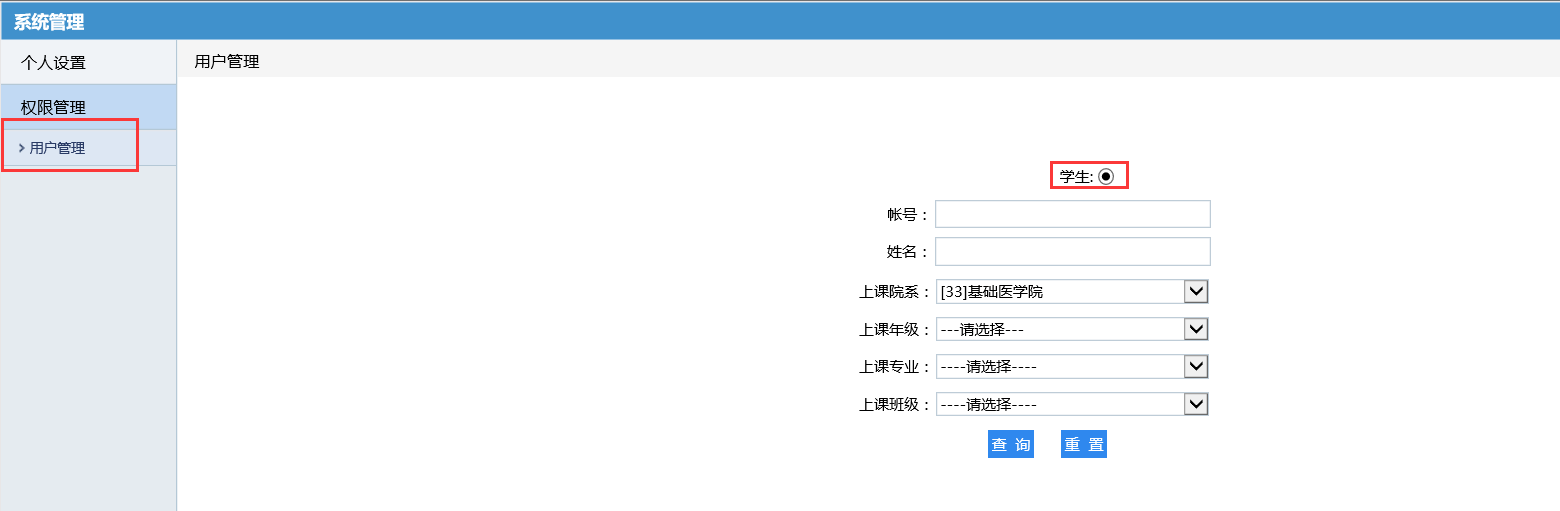 3）查询进去之后找到要重置密码的学生，点击【密码初始化】，确认之后即完成重置学生密码工作。如下图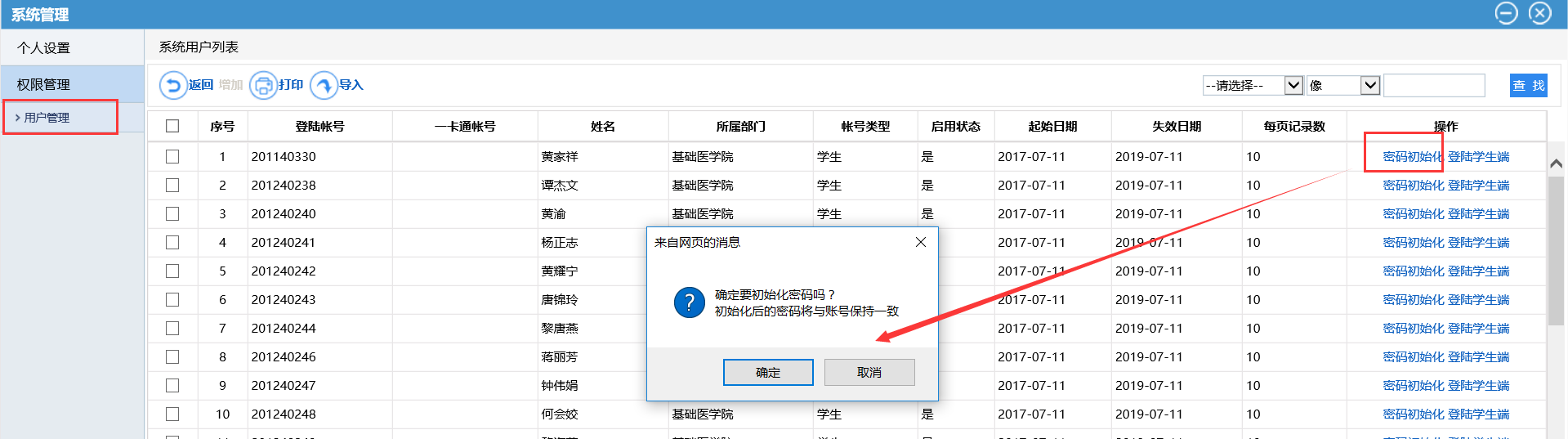 二、学生成绩查询1）登陆系统，点击成绩管理，如下图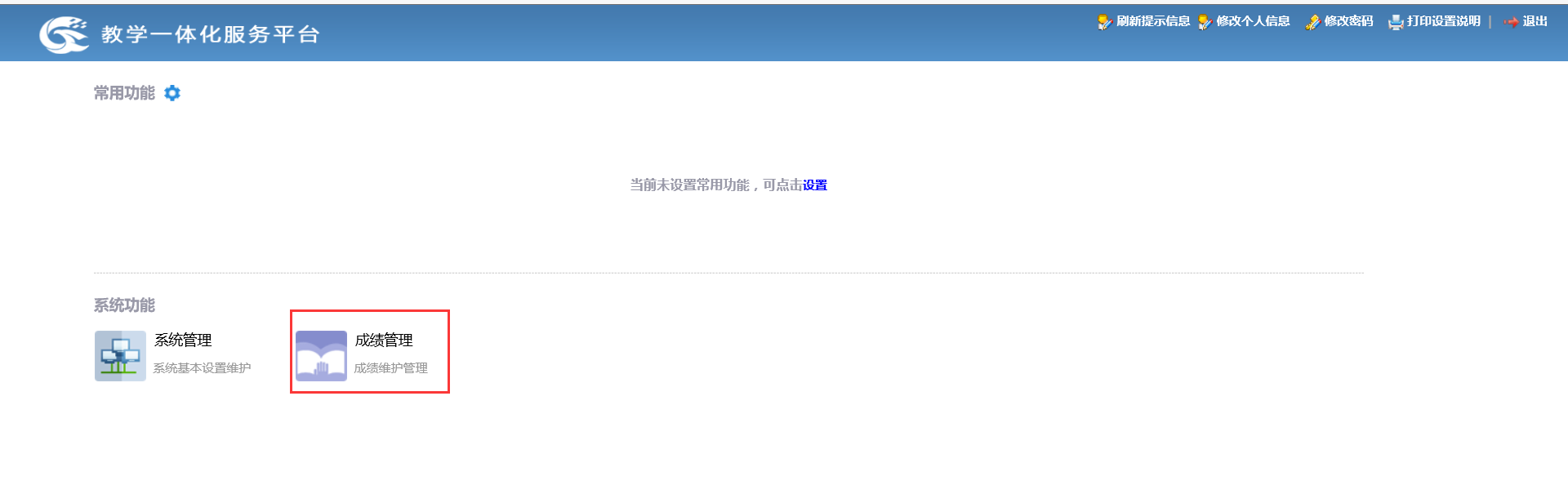 2）点击【成绩总库查询】，根据选择条件点击【查询】，如下图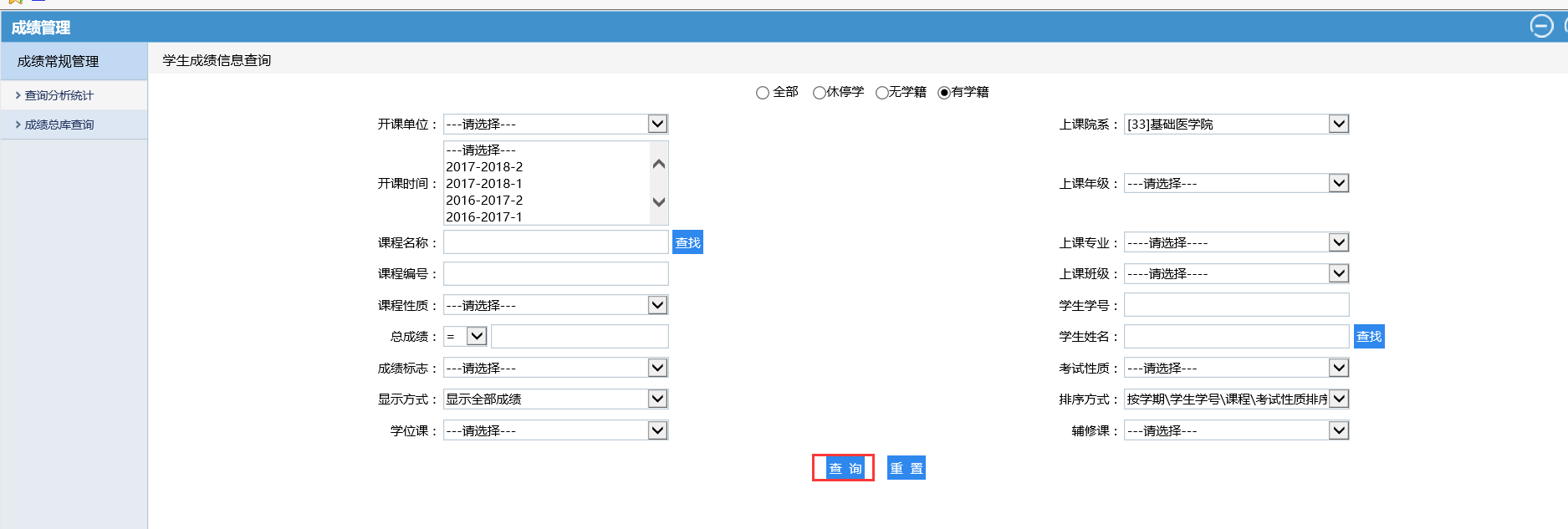 3）点击【查询】即可查到学生成绩，如下图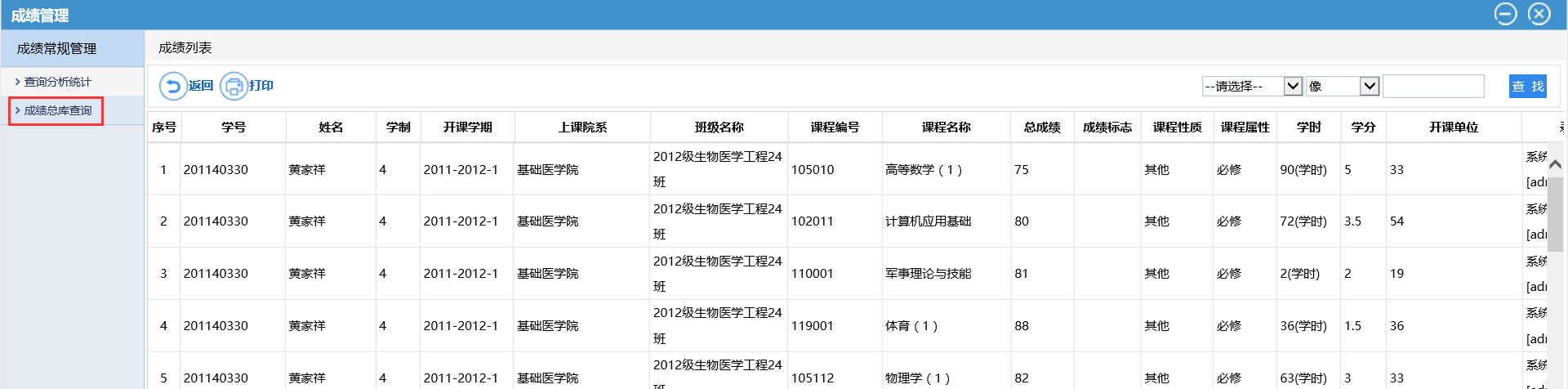 4）点击【查询分析统计】，可以按照需求查询学生各种成绩统计，如下图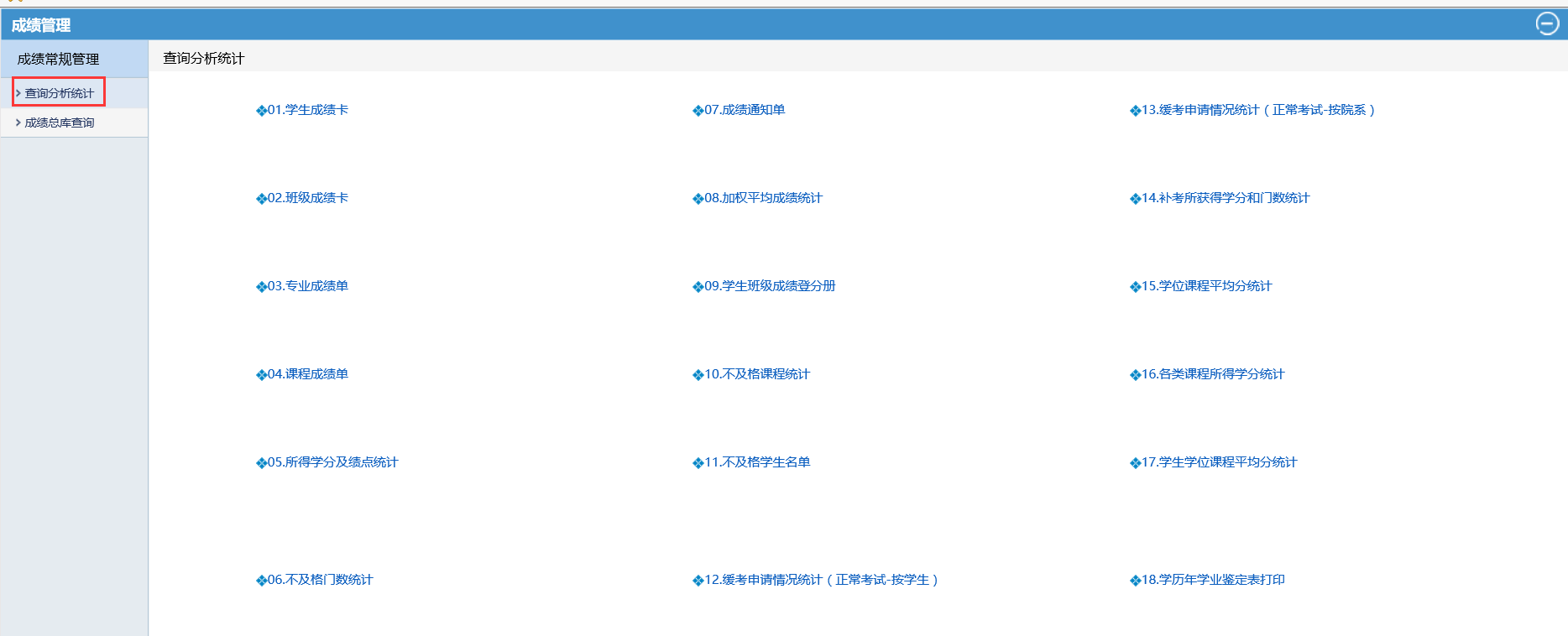 1)学生成绩卡可设置不同打印模板打印学生的成绩单2）班级成绩卡根据不同的数据源查询统计班级成绩报表3)专业成绩单查询专业成绩统计4）课程成绩单根据选项打印出课程成绩单5）所得学分及绩点统计根据查询条件查询出学生所获学分及绩点6）不及格门数统计根据查询条件统计学生不及格成绩7）成绩通知单根据查询条件打印学生成绩通知单8）加权平均成绩统计根据查询条件统计查询学生加权平均成绩9）学生班级成绩登分册根据查询条件打印学生班级成绩登分册10）不及格课程统计根据查询条件统计每门课程的不及格人数11）不及格学生名单根据查询条件查询/打印不及格学生名单12）缓考申请情况统计（正常考试-按学生）根据查询条件统计缓考学生名单13）缓考申请情况统计（正常考试-按院系）查询统计院系申请缓考学生人数和名单14）补考所获得学分和门数统计查询学生补考所得学分和门数15）学位课程平均分统计16）各类课程所得学分统计17）学生学位课程平均分统计18）学历年学业鉴定表打印